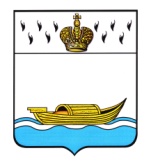           АДМИНИСТРАЦИЯ    Вышневолоцкого городского округа                                                    Постановлениеот 12.05.2020                                                                                                    № 222                                               г. Вышний ВолочекО внесении изменений в постановлениеАдминистрации Вышневолоцкого городскогоокруга от 02.03.2020 № 128 «Об утверждениипорядка определения объема и предоставления субсидий из бюджета муниципального образованияВышневолоцкий городской округ Тверской областинекоммерческим организациям, не являющимсягосударственными (муниципальными) учреждениями,осуществляющим деятельность по производству, выпуску и распространению периодического издания(газеты), учредителем (соучредителем) которогоявляется Администрация Вышневолоцкого городскогоокруга» В связи с технической ошибкой, Администрация Вышневолоцкого городского округа постановляет:Внести в постановление Администрации Вышневолоцкого городского округа от 02.03.2020 № 128 «Об утверждении порядка определения объема и предоставления субсидий из бюджета муниципального образования Вышневолоцкий городской округ Тверской области некоммерческим организациям, не являющимся государственными (муниципальными) учреждениями, осуществляющим деятельность по производству,  выпуску и распространению периодического издания (газеты), учредителем (соучредителем) которого является Администрация Вышневолоцкого городского округа»  (далее – Постановление) следующие изменения:- в абзаце первом пункта 2.1. приложения к Постановлению слова «1 марта» заменить словами «10 марта». Настоящее постановление вступает в силу с момента официального опубликования в газете «Вышневолоцкая правда» и распространяется на правоотношения, возникшие с 02.03.2020 года.Настоящее постановление подлежит размещению на официальном сайте муниципального образования Вышневолоцкий городской округ Тверской области в информационно-телекоммуникационной сети «Интернет».Главы Вышневолоцкого городского округа                                                    Н.П. Рощина